IFRC Aerobic Faecal Waste Treatment UnitThe IFRC Aerobic Faecal Waste Treatment Unit is a rapidly deployable and scalable equipment package for treating human waste in natural and manmade disasters.  The unit safely treats wastewater and faecal sludge with efficient use of both energy and land and without strong odours. This fact sheet presents the details and specifications of an upgraded unit based on a system piloted by the IFRC in Cox’s Bazaar, Bangladesh in 2018 and 2019.  This treatment process is used globally, but this unit can be transported, set up and operated in emergency field conditions.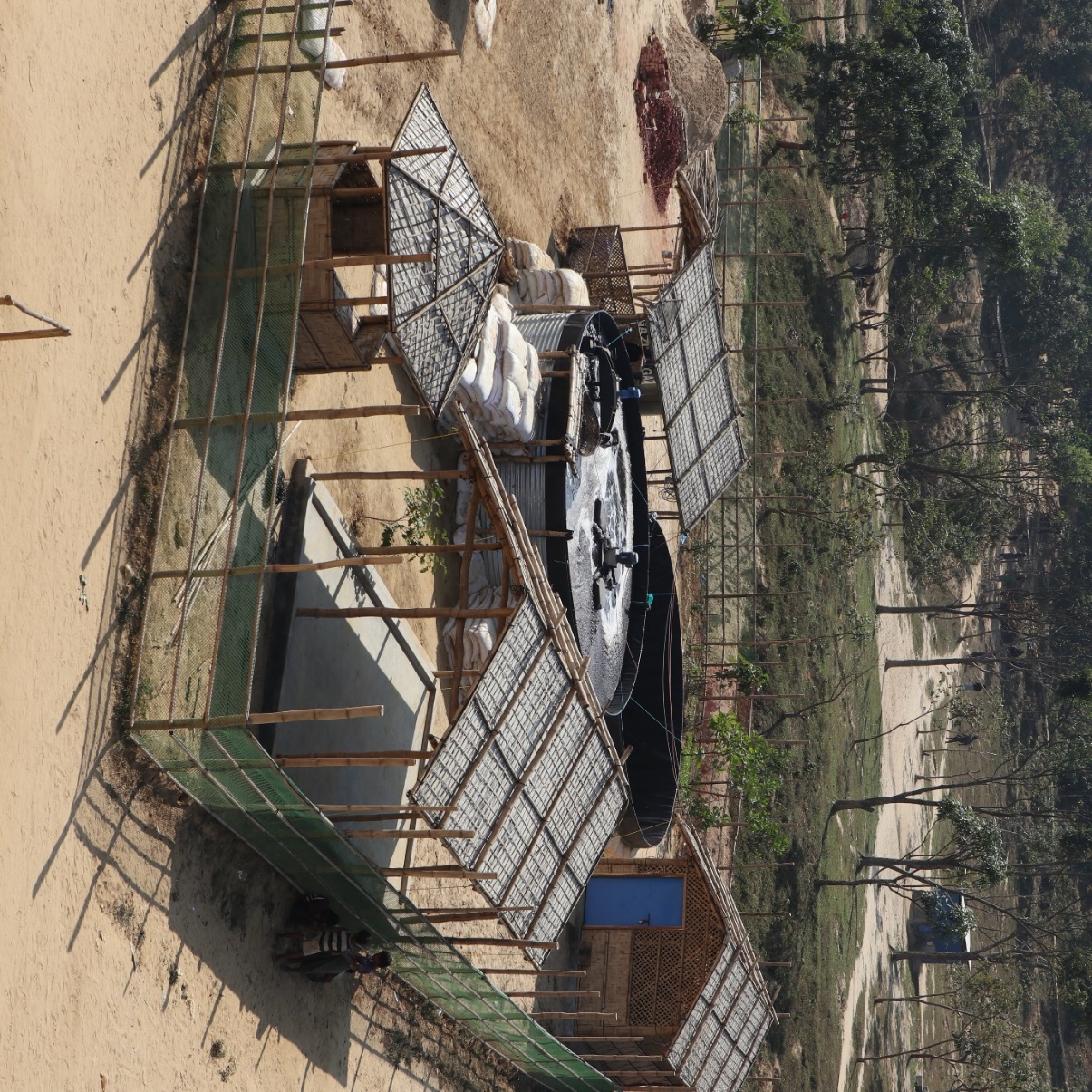 Frequently Asked QuestionsWhat does it do?  Treat a variety of faecal waste streams in emergency settings. Does it smell?  The pilot unit has produced no noxious odours or attracted insects.  Does it work?  Yes, much better than expected.  The pilot is small, too small for the tanks we chose.  But we are seeing substantial COD reduction and parasite elimination.  We believe that the planned larger unit will achieve the required COD and pathogen reduction.Isn’t all faecal sludge management context specific?  Yes, but this technology is in use all over the world.  Outside of extreme cold climates, the main challenge with deploying aerobic treatment is the sustainability issues (cost, spare parts, technical support) present in all low income settings. However, we are developing a short to medium term solution for acute emergencies.  As with emergency water treatment, there are different considerations in the emergency context.Process FlowIndicative Equipment List and Total Cost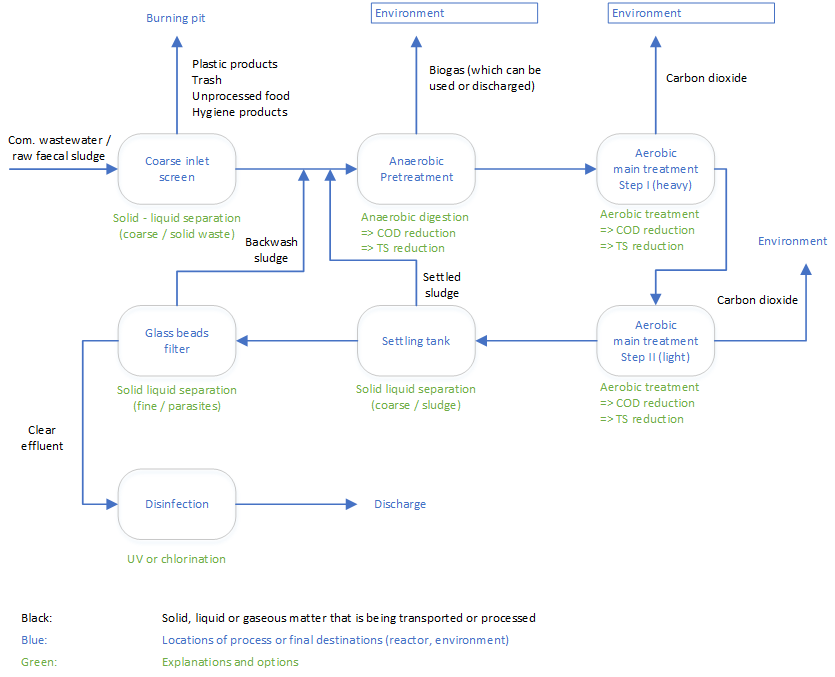 Learn more at www.emergencysanitationproject.org or email wash.geneva@ifrc.orgTreatment technology: 	Aerated active sludge treatmentAerated active sludge treatmentTreatment objectiveCOD reduction and pathogen eliminationCOD reduction and pathogen eliminationTreatment capacity10 m3/day (estimated 20,000 people) per treatment line, scalable10 m3/day (estimated 20,000 people) per treatment line, scalableSite requirementsAccessibility on foot as equipment can be hand carried and assembled on siteSite requirementsUtilitiesEquipment package comes with 12 kVA genset and wiring for connection to renewable energy.  Water needed for inception and backwash.Site requirementsArea200 m2 per treatment line plus storage and office space (0.02 m2 per person)Site requirementsDischargeEstimated 0.1 m3 dried sludge and 10 m3 treated wastewater per day (wastewater can safely be used for irrigation or added to a surface waterway)Site requirementsSite location and securityFencing and security are needed for health and safety and theft prevention.  The unit does not produce strong odours or attract insects but the unit should be as far from settlement as possible while still allowing for efficient delivery of faecal waste.Life expectancyShort, mid and long term treatmentShort, mid and long term treatmentWeight and volume11,790kg / 41.71m3 per treatment line.  One 40 ft container11,790kg / 41.71m3 per treatment line.  One 40 ft containerStart up timeConstruction: 2-5 daysInception: 4 weeks or more depending on waste characteristics Construction: 2-5 daysInception: 4 weeks or more depending on waste characteristics Capital cost$180,000 per treatment line ($9.00 per person) ex works, plus local materials (e.g.fencing, gravel), includes genset rather than renewable energy source$180,000 per treatment line ($9.00 per person) ex works, plus local materials (e.g.fencing, gravel), includes genset rather than renewable energy sourceOperational cost$5 per m3 treated, reduced with use of renewable energy.  Excludes sludge transport cost.$5 per m3 treated, reduced with use of renewable energy.  Excludes sludge transport cost.Skills required Set up and oversight: Aerobic treatment expertiseSet up and oversight: Aerobic treatment expertiseSkills required Daily operation and maintenance:  Basic mechanical and electric skills & low skill labourDaily operation and maintenance:  Basic mechanical and electric skills & low skill labourTreatment technologyThe aerated active sludge treatment consists of grate for large solid waste removal, anaerobic baffled reactor for pre-treatment, the aerated sludge reactor for COD reduction, a settling tank for solid liquid separation, a glass bead filter for parasite reduction and a disinfection step (UV or chlorination) for pathogen elimination. Accumulated sludge is treated in an anaerobic digester or lime treatment.The aerated active sludge treatment consists of grate for large solid waste removal, anaerobic baffled reactor for pre-treatment, the aerated sludge reactor for COD reduction, a settling tank for solid liquid separation, a glass bead filter for parasite reduction and a disinfection step (UV or chlorination) for pathogen elimination. Accumulated sludge is treated in an anaerobic digester or lime treatment.Process overviewThe anaerobic baffled reactor is used as pretreatment, to remove solids from the waste stream.  The waste then moves to two reactor tanks in series.  The aeration of the incoming faecal sludge in the a reactor tanks leads to the breeding of bacteria that metabolize the organic content (COD/TOC) together with the oxygen, turning the organic content into a gas (carbon dioxide).The supernatant from the two reactor tanks is transferred to a settling tank, where the remaining solids are separated.  The supernatant of the settling tank is then passed through a glass bead filter, which is regularly backwashed, for the removal of parasites and parasite eggs.  Finally, the liquid is disinfected by chlorine or UV. Sludge from the settling tank is added to the reactor tank.  Reactor tank sludge is treated by anaerobic digestion or lime treatment.The anaerobic baffled reactor is used as pretreatment, to remove solids from the waste stream.  The waste then moves to two reactor tanks in series.  The aeration of the incoming faecal sludge in the a reactor tanks leads to the breeding of bacteria that metabolize the organic content (COD/TOC) together with the oxygen, turning the organic content into a gas (carbon dioxide).The supernatant from the two reactor tanks is transferred to a settling tank, where the remaining solids are separated.  The supernatant of the settling tank is then passed through a glass bead filter, which is regularly backwashed, for the removal of parasites and parasite eggs.  Finally, the liquid is disinfected by chlorine or UV. Sludge from the settling tank is added to the reactor tank.  Reactor tank sludge is treated by anaerobic digestion or lime treatment.Additional requirementsA fully functional faecal sludge quality laboratory is a requirement for this unit.A fully functional faecal sludge quality laboratory is a requirement for this unit.Advantages over other faecal sludge methodologiesOdour and solid reductionLow land useEffective and efficientOdour and solid reductionLow land useEffective and efficientNo.DescriptionQtyNotes1Coarse screen1For large solid removal2Anaerobic Baffled Reactor (ABR) tanks (T11s) 3Further discussions needed to agree best inlet/outlet flow positionsT11 Plinth Kit 1Added by BPL, in case further gravity is required to assist flow3Sludge pump, 3" 1Diaphragm pump4Anaerobic Digester1Spec of Flexigester5Aeration Tank 2(02 T48 uprated steel) 6Plinth Kit1In case further gravity is required7Surface agitator unit2 Spec of Oloid 400  includes floats, fastenings and packing8Surface aerator unit5Spec of Hydro2 912kVA Generator 2For agitator and aerator plus back-up generator10Effluent pump1Submersible sludge pump11Sludge transfer pump1Single Screw pump12Settling tank 1T48 with tapered liner and uprated steel13Glass beads vessel 214Glass beads 1,000kg3To fill vessel and approximately 1,000kg spare15Backwash pump1Peripheral Pump16Backwash tank (2m3)117Reaction tank1T7 tank184 kVA Generator for pumps2Included a back-up generator to ensure continuous power19Control panel to retro-fit solar2To enable connection to solar power20Pipe runs (suction hose) 203" Suction hose with storz ends21Aquagranule 5kg Tubs 120In case HTH is not available locally22Tools (assortment)1Engineers tool kit + excavation tools - kit to be agreed23Consumables 1Sundry items - kit to be agreed24PPE (6 persons)1PPE as per previous DRK experience 25Packing 1ISPM15 heat treated plywood casing throughoutTotal Estimated Price $180,000 ex works Total Estimated Price $180,000 ex works Total Estimated Price $180,000 ex works 